Schulschwerpunkt „Naturwissenschaften“ (2 Stunden)ANMELDUNG: Wahlpflichtgegenstand – Schuljahr 20__ / ___               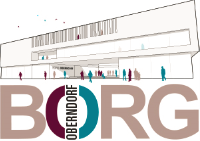 Ich, _____________________________________ (Klasse: _______) wähle für die 7. Klasse               (Nachname, Vorname)folgendes Wahlpflichtfach (WPF):1. Wahl: _________________________ (____-jährig)2. Wahl: _________________________ (____-jährig)______________		___________________________		____________________________ Datum					Unterschrift des / der Erziehungsberechtigten			Unterschrift des / der Schülers/in